Letter template:Hello Gabriella!

Thank you for talking to Joe on the video. My favourite bit was when ______________________________________ .I have some questions to ask you. I would like to know___________________________________________ ?

I would also like to know__________________________________________ ?

Thank you so much for your time,_________________________ (Name)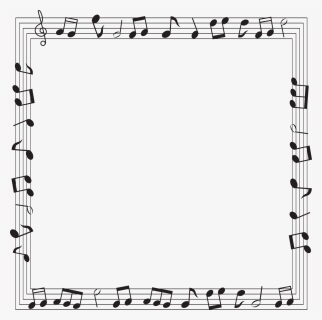 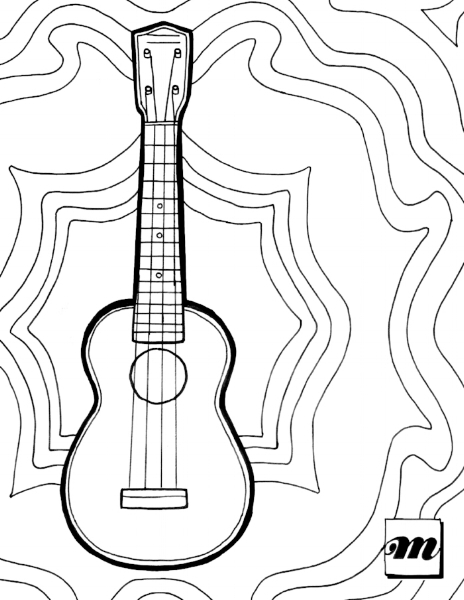 